Отчет мероприятий в рамках декады инвалидов 2022 г.в старшей группе № 3 «Звездочки» Воспитатель: Глухоедова И.И.	В рамках декады инвалидов, в группе «Звездочки» провели с ребятами ознакомительные беседы, рассказали о людях с ОВЗ; о том, как инвалиды стараются преодолеть свои физические недостатки, об их поддержке. Познакомили детей с художественными произведениями «Хроменькая уточка», «Стойкий оловянный солдатик». А также обратили их внимание на источники опасности для человека, опасные ситуации и их последствия. Ребята слушали с большим удовольствием. По окончанию сказки задавали вопросы и на них отвечали. Дети сделали вывод что, учись на добро добром отвечать. 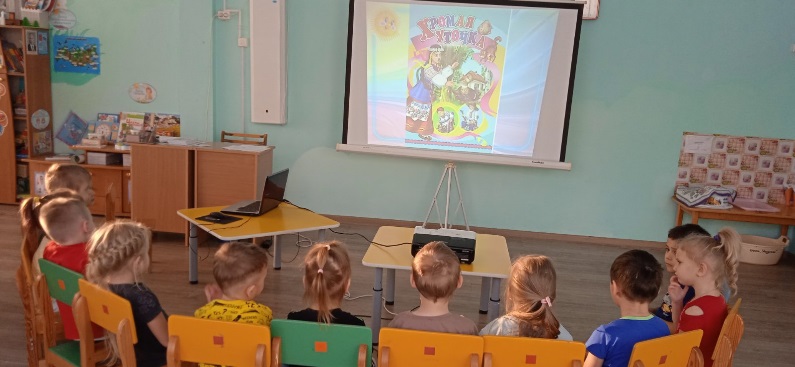 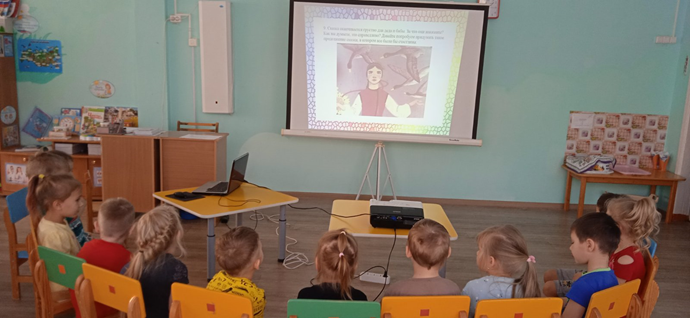 